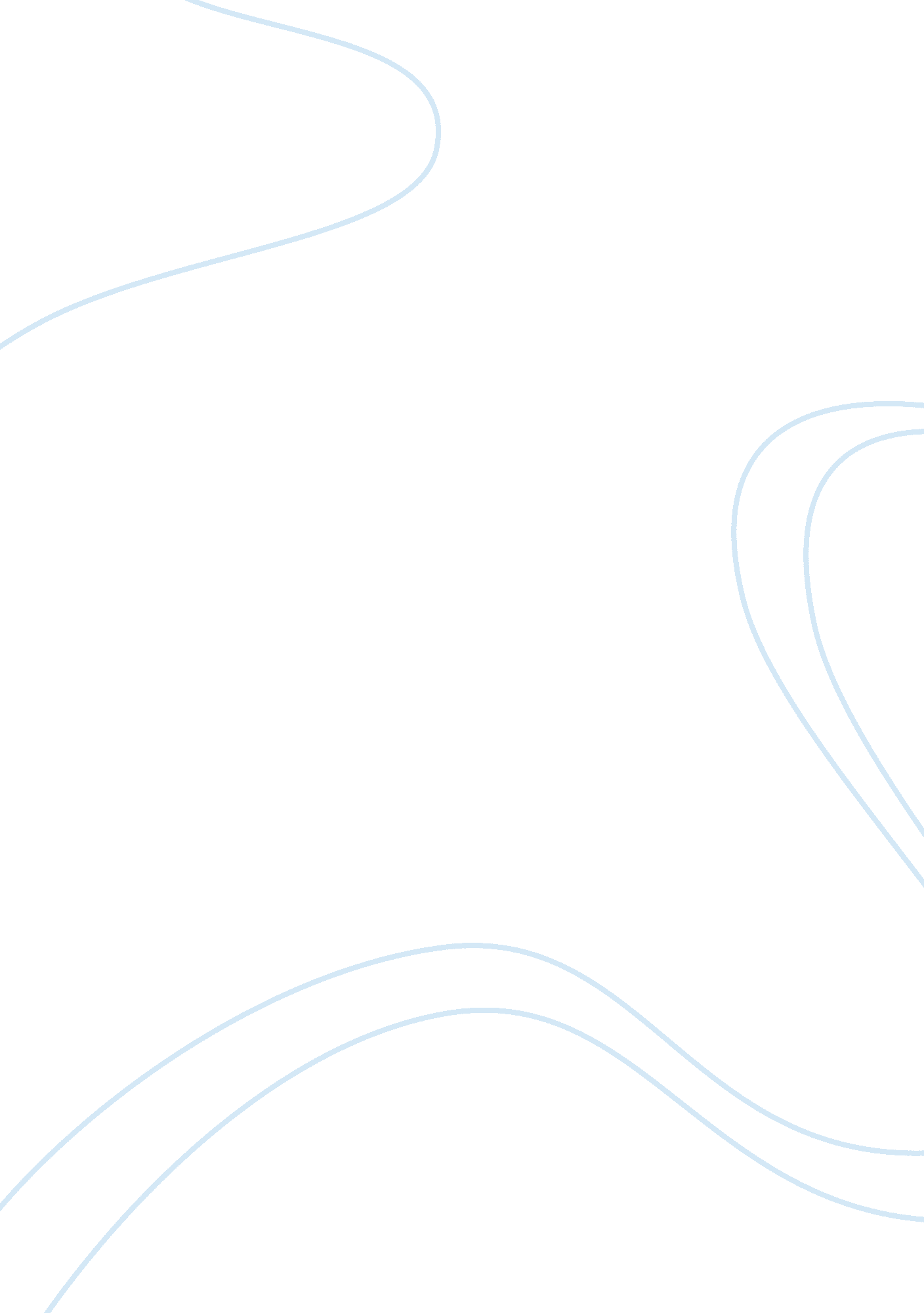 Effects of smoking ban on students education essayHealth & Medicine, Addiction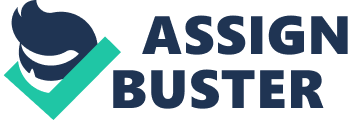 Abstraction The schoolsmokingprohibition policy has been recommended and even implemented in assorted establishments but many inquiries are still being raised about its significance and how effectual it is to the targeted population. This survey seeks to happen out whether it is necessary to hold smoking prohibition policy in schools and whether it has an consequence on the overall life of the pupils. The survey besides aims at happening out how effectual smoke prohibition policy can be and the appropriate scheme that should be applied to do it effectual. In order to happen out these the survey will affect aggregation of informations both fromprimary and secondarybeginnings which will so be verified, analyzed, and a study prepared. The result of this research will be of import to the implementers of smoking prohibition in schools as it will assist them maximise the benefits associated with such a policy. Introduction The execution of tobacco-free environments in school is now a common tendency in most parts of the universe and this follows a recommendation by the Center for Disease Control ( CDC, 1994 ) . This recommendation was one of the tools that was aimed at commanding smoke among the young persons therefore it was a scheme that targeted the young persons and included the prohibition of smoking within the school premises or belongings including at events that involved schools even when taking topographic point off from the school ( CDC, 1994 ) . It non merely restricted pupils but besides school forces and visitants were included in this bracket provided they were within the restricted zones and events. This policy has nevertheless been defined otherwise from one part to another, either manner the above elements must be addressed and included in the definition ( Small et al, 2001 ) . Purposes It is a common pattern that before any policy is recommended or implemented significant grounds must be provided to demo that it is truly important and will run into the intended ends non burying to advert the effects that it may hold on the targeted group and the community at big. Such issues have ever led to many inquiries being asked most of which can merely be answered through research or related surveies. The smoke prohibition is one of such issues and has ever faced a figure of unfavorable judgments and support in about equal proportion since it is an issue that touches the day-to-day lives of many. The fact people are free to smoke anyplace and at anytime greatly affects the life of non-smokers negatively while is enjoyed by tobacco users ; conversely, smoking limitations is good intelligence to non-smokers but bad intelligence to tobacco users therefore such policies need appropriate and in-depth analysis before they are implemented. The chief purpose of this research will be to happen out the relationship between the smoke prohibition and theacademicpublic presentation of pupils and to assist in this the undermentioned inquiry will be answered ; is school smoking prohibitions helpful or harmful to pupils? This will so take to other sub-questions which include ; is there a relationship between smoking prohibitions and smoking prevalence among pupils? Does school smoke prohibitions relate to the academic accomplishment of pupils? What is the best scheme to censor smoke in schools? Does the socioeconomic position of the pupils have an consequence on the result of smoking prohibition policy? Aims Presently there are many instances of school agitations caused by pupils through work stoppages which lead to break of activities and even devastation of belongings. Such actions have more frequently been associated to drug and substance usage among pupils which include smoke, imbibing and other manners of administrating drugs. This has besides led to the drastic decrease on public presentation degrees of pupils. Since all these are unwanted occurrences there has been changeless hunt on the possible and most effectual agencies of commanding and at best wholly conveying to an terminal the usage of drugs in schools and all educational establishments. Smoking prohibition in schools has been one of the recommendations that have been put frontward but has faced several challenges with a batch of inquiries being raised on the effectivity of such a move, this has truly affected the execution of this smoke prohibition policy. It is hence really necessary that the arising inquiries be answered and put clearly to be understood so as to ease its execution and the best manner to happen these replies is through research. Given that this survey will non merely happen out the importance of smoking prohibition on schools but besides seek to work out the mystifier on the effectivity of such prohibitions, it will be a really important tool to the implementers of such policies. Through the usage of the consequences of this research schools will be able to place whether it is deserving presenting such a policy, where they have non been, or keeping the policy, in a instance where they exist. At the same clip, the concerned implementers will place the right schemes to be used to implement smoking prohibition policy in schools. Sing these benefits, it is obvious that this research will be important to the community at big since it addresses an issue that is of great concern among the communities in all districts. Since it touches on the young person who are ever looked upon for future prosperity of any state, the significance will finally be felt all through the state and even beyond boundary lines. Literature reappraisal Many young persons get initiated into smoking through many ways and by different persons, this is a wont that they continue with and ne'er program to discontinue about throughout their lives and many factors have been pointed out to do this ( Abernathy et al, 2002 ; Conrad et Al, 1992 ) . Even though school smoke prohibition is the cosmopolitan recommendation towards halting this wont, there is no touchable grounds that this policy when implemented in isolation leads to a lessening in the prevalence of smoke among pupils and the young person ( Moore et Al, 2006 ; Darling et Al, 2006 ; Kumar et Al, 2005 ; Pentz et Al, 1989 ) . Current surveies have suggested a figure of defects related to the execution of school smoking prohibition such as ineffectualness and the fact that such regulations may be unkind. Smoke and the related wellness behaviours are influenced by such factors as socioeconomic position, instruction, and the general societalenvironment( Evans et al, 1994 ; Harris et Al, 2009 ; Lowry et Al, 1996 ) . It has been argued that there are pupils who find themselves initiated into smoking through agencies beyond their control, hence, such pupils may be victims of the unintended load brought by school smoke policy ( Martin et al, 2000 ) . Records late presented indicate that there has been a decrease in smoke in developed states over the past decennary, the states that have had this noteworthy alteration include Canada, Australia, the United States, and a figure of states within Europe ( CDC, 2003 ; van der Wilk & A ; Jansen, 2005 ) . This decrease is nevertheless non due to the school smoke prohibition but is attributed to the extended control schemes that have been applied in these states which include Torahs on revenue enhancement and location of smoke, and societal selling. The fact that many schools have implemented the school smoking prohibition policy since its debut by the Center for Disease Control, irrespective of whether it is effectual or non, has shown that many schools recognize the inauspicious effects of smoke and are ready to work with the wellness sector in making a society which is 'smoke-free ' . Methodology This research aims at following a population wellness model of adolescent smoke as this is viewed to be the perfect population given the aim of the research. With mention to the work of Leatherdale and others ( 2005 ) , a theory was formulated saying that there is a direct connexion between the smoke of young person within the school premises and the subsequent smoke of other pupils. This theory echoes the sentiments expressed by the `` contagious disease theoretical account of adolescent substance usage '' which indicate that substance usage among striplings is extremely caused by one-on-one interaction and besides those expressed by other surveies. This research intends to use the multi-level analytical analysis techniques to help in proving for the impact that smoking prohibition has on smoking abetment, these techniques will be used to analyze both school-level and single factors at the same time. The research will besides concentrate on disaffection and school drop-out through the usage of academic public presentation which will move as an alternate index of the former and as a precursor to the latter taking to a hypothesis associating the academic public presentation and being of regulations against smoking in schools. The hypothesis is that the academic public presentation of pupils in schools holding regulations on smoke or smoke prohibitions will be better compared the academic public presentation of the pupils in schools that do non hold such regulations or policies. This besides includes consciousness of the pupils in such schools of the being of such regulations or policies. It will besides be necessary to explicate multi-level theoretical accounts holding in head the guidelines given by Aveyard et Al ( 2004 ) which advise on the application of single -level features over-controlling. In these guidelines they argue that it is non in order to command for single degree features in a instance where the multi-level surveies are school-based this is because such characteristics are linked both to the person and the school environment. Research design The research intends to establish on pupils in different parts, such as different states, and utilize a sample design which is single-stage. In this sample design categories are indiscriminately selected and the stratification is done harmonizing to class and school territory and attempts to integrate all pupils who are present on the twenty-four hours of the survey. Before transporting out the research though, it will be of import to acquire consent from the parents of such pupils which follow the demands put frontward by the several heath and instruction sections. In order to roll up equal information, the survey will utilize questionnaires consisting several points ; these points will seek to happen information sing school regulations, smoke and substance usage, mental wellness, and societal and demographic features. To guarantee that the information collected will be dependable and valid, a really broad population of pupils will be covered and the respondents will be accorded namelessness unless otherwise they do non necessitate it. The information will besides be compared to the available informations from similar studies to look into for consistence particularly where estimations are involved. The survey may nevertheless confront restrictions which may include inability to roll up information about school smoke policy from the decision makers therefore the information provided by the pupils will be indispensable every bit limited as they may look. Inclusion/exclusion standards Individual-level variables The primary single degree variable that would be considered is the being of regulations censoring smoking harmonizing to the consciousness of the pupil, this will be found out by presenting a inquiry that straight asks this and giving the pupil an option of giving a straightforward reply to the inquiry. The other variables that will be taken into consideration at the single degree during the research will be grade, gender, abode, socioeconomic position of the household, and highest degree of instruction of one of the parents, sooner the female parent, which is besides a socioeconomic degree index. All these variables are viewed to hold a direct consequence on the pupil as an single therefore are of import to see ( Fagan et al, 2005 ) . School-level variables There are variables that will be considered at school-level and these will be generated from the responses or informations collected from the single variables. The first variable in this instance is the prevalence of regulations or policy censoring smoke in schools and this will be deduced from the responses given by the pupils as persons and will bespeak the mean per centum of schools that have such regulations. This research is expected to take three hebdomads divided into three subdivisions that are back-to-back and each enduring a hebdomad. The subdivisions will be the pre-study hebdomad, the intercession hebdomad, and the post-study hebdomad in that order. The pre-study hebdomad will be utilized by detecting the smoke behaviours of persons in all the targeted groups and their interaction with pupils, the intercession hebdomad will be for roll uping the needed information through the agencies that have been identified, and the post-study hebdomad will be for analysing the information collected and coming up with a study. Ethical consideration Smoke is a wont that has been embraced by many and more are still fall ining the conference of tobacco users therefore it is an issue that is really sensitive to manage. Apart from holding a societal consequence on persons, it besides touches on the economic system since the concern of coffin nails generates high degree of gross and besides provides employment to a good figure of persons. Recommending and implementing any policy that seems to deter of hinder the sale and usage of coffin nails ever draws assorted reactions from the general population ; school smoke prohibition is one such policy. It is therefore the consideration of the survey non to disregard such possible reactions and will avoid being personal on any issue throughout the research procedure. The survey will lodge to the issues that it targets without affecting on other issues that are non connected in any manner to the survey. Results Those back uping smoking-freeschool policiesargue that pupils are straight affected by the smoke of those persons who they view as their function theoretical accounts in the community and these include non merely grownups but besides fellow young persons who are ever around them. Their attitudes and development of involvement are based on the mode in which people around them handle smoking and how they talk about it and most of the times they will be given to emulate them. There is experimental grounds that have been put frontward withrespectto this which indicates that most pupils tend to copy other young persons who smoke within school belongings Oklahoman or subsequently. With respect to this so it is right to province that schools holding smoking prohibitions should register low smoke rates among the pupils both within and outside school. Given that it is non easy to state precisely what per centum of success of non-smoking sum pupils is attributed to smoking prohibitions, there have been assorted grounds with respect to the effectivity of smoking prohibitions. In order to stop this statement so there should be a manner of turn outing that smoking prohibitions have really discouraged the young persons from smoking or affecting in smoking related activities. A figure of surveies have been carried out to happen this and a few have come out with the decision that there is a relationship between smoking prohibitions and decreased smoke among pupils and farther stressing that this greatly relied on the mode in which such a policy is enforced. Conversely, other surveies did non successfully show the nexus that exists between smoking prevalence in schools and smoking prohibition policy in schools. The differences that appear in these are surveies are due to several factors such as the fluctuations in the schemes of implementing and implementing the policy, the purpose behind such policy, and the extent of coverage in footings of population and length of clip. In add-on to these it has been found that there are great fluctuations in the countenances imposed on lawbreakers and the degree of their enforcement, this is apparent both within and outside a individual authorization. The undermentioned hypotheses were therefore put forward: All the pupils who said that their schools had non adopted the school smoke prohibition policies, or those who were non cognizant of the being of such policies would be extremely exposed to the hazard of smoking induction when compared to their chaps who were in schools where the policy was embraced and the pupils were cognizant of its being notwithstanding the rates of smoke. Students who were in schools with regulations on smoking would appreciate the significance of holding protective mechanisms on smoking induction as compared to pupils from schools that do non hold such regulations. This implies that smoking prohibition would impact positively on the pupils in footings of attitude which would interpret to cut down smoke rates among the young person. The socioeconomic position of the pupils would be of great influence to the consequences without sing the handiness of the smoke prohibition policy in schools. 